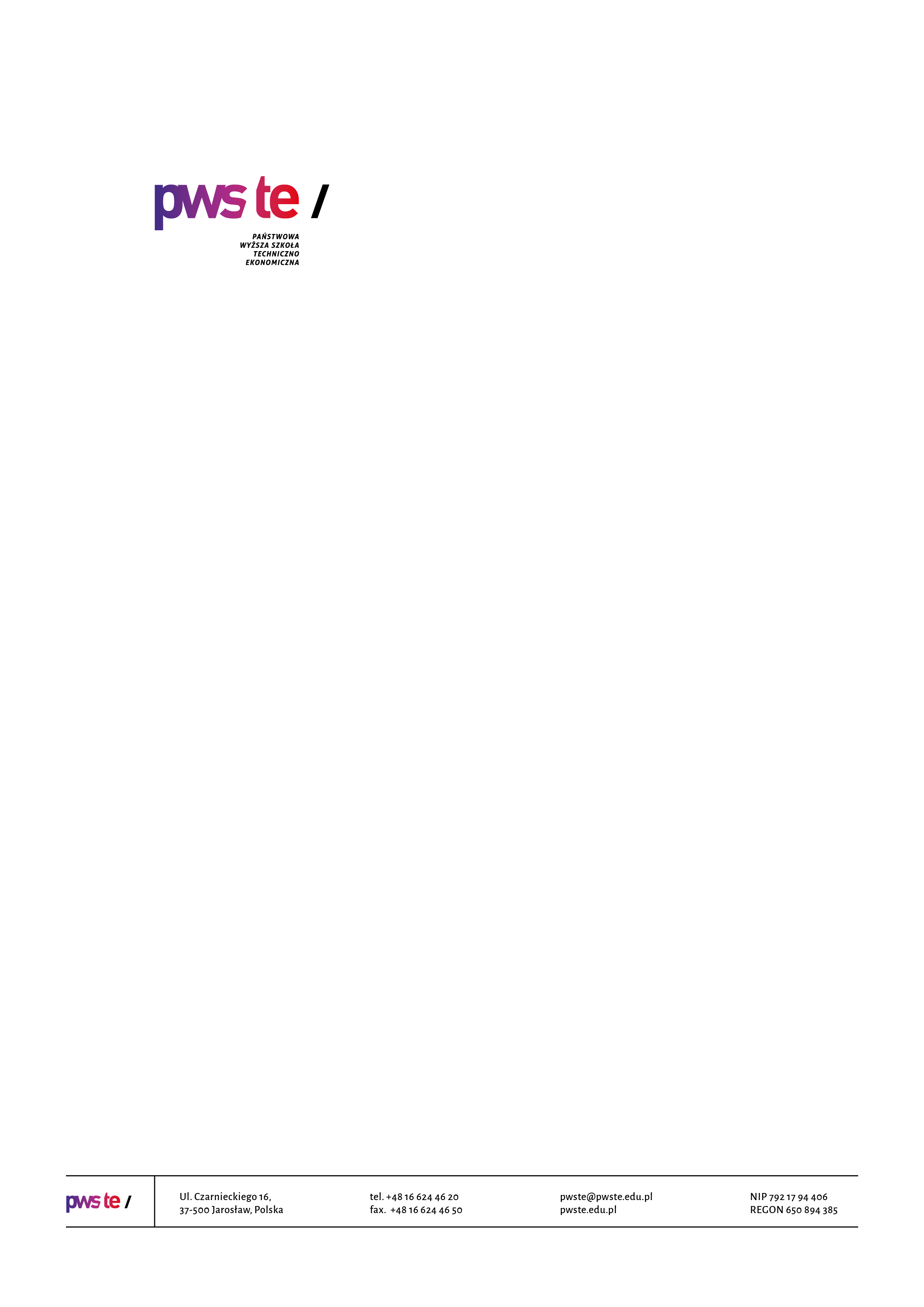 Raport z badańrok akademicki 2020/2021Studencka ankieta oceny programu studiów i jakości kształceniaInstytut Ekonomii i ZarządzaniaKierunek bezpieczeństwo wewnętrzne studia pierwszego stopniaOpracowanie:Dział KształceniaJarosław, luty 2021Spis treściWprowadzenieW dniach od 11 stycznia do 7 lutego 2021 roku zostało przeprowadzone badanie ankietowe studentów III roku studiów na kierunku bezpieczeństwo wewnętrzne studia pierwszego stopnia.Celem przeprowadzonych badań jest monitorowanie i doskonalenie programu kształcenia 
i weryfikacja zakładanych efektów uczenia się, a przede wszystkim stałe podnoszenie jakości kształcenia na prowadzonych kierunkach.W ankiecie uwzględnione zostały następujące elementy mające wpływ na jakość kształcenia na Uczelni:Ocena programu studiów i systemu kształcenia;Ocena efektów uczenia się realizowanych w ramach praktyk zawodowych;Ocena warunków studiowania;Ocena funkcjonowania administracji;Wsparcie i motywowanie studentów w procesie kształcenia.Badanie zostało zrealizowane na podstawie elektronicznego kwestionariusza ankiety, który umieszczony został w powiązanej z systemem USOS, aplikacji Ankieter. W badaniu udział wzięło 2 studentów będących na III roku studiów, co stanowiło 2,9% wszystkich studentów. Ze względu na fakt, iż ankieta została wypełniona w wersji elektronicznej, niektóre pola studenci pozostawili bez zaznaczonej odpowiedzi.Zebrany materiał został poddany szczegółowej analizie i przedstawiony w niniejszym raporcie. Ze względu na ilościowy charakter, dane zostały zaprezentowane w formie diagramów oraz tabel.Struktura grupy respondentówLiczba studentów studiujących na III roku studiów wg stanu na dzień 11.01.2021 r. wyniosła 68 osób. W badaniu wzięło udział 2 studentów, co dało zwrotność wynoszącą 2,9%.Tabela 1. Liczebność studentówOcena programu studiów i systemu kształceniaInne uwagi dotyczące programu studiów i systemu kształcenia – brak odpowiedzi.Na pytanie, czy treści programowe określone dla zajęć powtarzały się w ramach cyklu kształcenia, studenci udzieli następującej odpowiedzi:Studenci nie wskazali żadnych treści programowych określonych dla zajęć, które powtarzałyby się
w ramach cyklu kształcenia.Na pytanie, które zajęcia z punktu widzenia przyszłej pracy zawodowej uważa Pan/Pani za szczególnie przydatne, studenci wskazali następujące zajęcia:podstawy strzelectwa – 2 osoby.Na pytanie, jeżeli program studiów należałoby udoskonalić dla potrzeb przyszłej pracy zawodowej i bardziej dostosować do rynku pracy – brak odpowiedzi.Ocena efektów uczenia się realizowanych w ramach praktyk zawodowychStudenci wskazali następujące umiejętności lub kompetencje istotne w przyszłej pracy zawodowej, 
a niewykonywane lub rzadko wykonywane podczas praktyk:brak.Ocena warunków studiowaniaInne uwagi i sugestie na temat problemów i potrzeb związanych z infrastrukturą dydaktyczną:brak.Inne uwagi i sugestie na temat problemów i potrzeb związanych z umiędzynarodowieniem procesu kształcenia – program ERASMUS:brak.Ocena funkcjonowania administracjiInne uwagi i sugestie na temat pracy jednostek administracyjnych Uczelni – brak odpowiedzi.Wsparcie i motywowanie studentów w procesie kształceniaInne uwagi i sugestie o studiach na wybranym kierunku studiów:mało wyjazdów do placówek realizujących zagadnienia poruszane na studiach.Rekomendacje do raportu z badańNie opracowano rekomendacji w związku z małą liczbą studentów biorących udział 
w badaniu ankietowym (zwrotność 2,9%).KierunekLiczba wypełnionych ankietLiczba studentów na III roku studiówZwrotność [%]bezpieczeństwo wewnętrzne 
studia pierwszego stopnia2682,9%Lp.PytanieUdzielone odpowiedziUdzielone odpowiedziŚrednia1.Czy realizowany w cyklu kształcenia program studiów 
w ogólnej ocenie spełnił Pana/Pani oczekiwania?444,02.Czy efekty uczenia się określone dla kierunku studiów są Panu/Pani znane i zostały sformułowane w sposób zrozumiały?444,03.Czy przypisana do zajęć liczba punktów ECTS odpowiada realnym godzinom indywidualnej pracy Pana/Pani związanej z tymi zajęciami?444,04.Czy program studiów umożliwił Panu/Pani nabycie umiejętności praktycznych, kompetencji społecznych niezbędnych w przyszłej pracy zawodowej (np. umiejętności samokształcenia, pracy w zespole, rozwiązywania problemów, komunikowania się itp.)343,55.Czy liczba zajęć praktycznych spełniła Pana/Pani oczekiwania (np. liczba ćwiczeń, laboratoriów, projektów?)444,06.Czy formy zajęć dydaktycznych oraz inne formy kształcenia prowadzone w ramach kierunku studiów (np. wykłady, ćwiczenia, projekty, praktyki itp.) umożliwiają osiągnięcie zakładanych efektów uczenia się?333,07.Czy udział praktyk zawodowych w programie studiów był wystarczający?444,08.Jak ocenia Pan/Pani system oceny studentów (przejrzystość, zasady, wymagania)?343,59.Czy ilość czasu przeznaczonego na poszczególne zajęcia dydaktyczne prowadzone w danych formach (np. ćwiczenia, laboratoria, seminaria, itp.) jest właściwie zaplanowana?444,010.Czy program stwarza możliwość indywidualizacji procesu kształcenia studentów niepełnosprawnych?444,011. Czy miał Pan/Pani możliwość wybrania tematyki pracy dyplomowej zgodnej ze studiowanym kierunkiem studiów?544,512.Czy nadzór ze strony opiekuna pracy dyplomowej był zadowalający?544,513.Czy kwalifikacje dydaktyczne nauczycieli akademickich oraz innych osób prowadzących zajęcia są adekwatne do zakładanych efektów uczenia się i realizowanych treści programowych?343,514. Jak ocenia Pan/Pani dostęp do informacji o programie studiów i procesie kształcenia oraz wynikach badań ankietowych?343,515.Jak ocenia Pan/Pani funkcjonowanie systemu ECTS ułatwiającego studentom mobilność między uczelniami w kraju (np. przenoszenie się na inne uczelnie, kierunki, przenoszenia wyników w nauce), i za granicą (np. 
w ramach programu ERASMUS)?444,016.Czy na naszej uczelni wystąpiły jakieś problemy 
z zaliczeniem punktów ECTS lub efektów uczenia się zdobytych na innej uczelni w kraju lub za granicą?444,0Lp.PytanieUdzielone odpowiedziUdzielone odpowiedziŚrednia1.Możliwość kształtowania lub doskonalenia umiejętności praktycznych w trakcie odbywania praktyk343,52.Przydatność umiejętności i kompetencji nabytych w trakcie praktyk do realizacji zadań zawodowych343,5Lp. PytanieUdzielone odpowiedziUdzielone odpowiedziŚrednia1.Czy infrastruktura dydaktyczna Uczelni jest odpowiednia (wyposażenie sal, rzutniki, urządzenia audiowizualne, komputery, środki dydaktyczne)?343,52.Czy baza socjalna Uczelni spełnia Pana/Pani oczekiwania (domy akademickie, zaplecze gastronomiczne)?343,53.Czy infrastruktura dydaktyczna była dostosowana do potrzeb osób niepełnosprawnych?343,54.Czy dostęp do literatury specjalistycznej był na Uczelni wystarczający (zbiory biblioteczne, podręczniki, skrypty)?333,05.Czy system pomocy dydaktycznej (konsultacje, opiekuństwo) sprzyja rozwojowi zawodowemu studentów oraz skutecznemu osiąganiu założonych efektów uczenia się?343,56.Czy istniała możliwość realnego wpływu studentów na proces kształcenia i zarządzanie uczelnią poprzez przedstawicieli studentów w samorządzie studenckim i komisjach uczelnianych?433,57.Jak ocenia Pan/Pani ofertę wyjazdów studentów w ramach programu ERASMUS organizowanych przez Uczelnię?444,08.Czy działania wspierające mobilność studentów w tym związanych z popularyzacją wiedzy na temat systemu ECTS, 
w kraju i za granicą są w ocenie Pana/Pani wystarczające?444,0Lp.PytanieUdzielone odpowiedziUdzielone odpowiedziŚrednia1.Dział Obsługi Studentów333,02.Sekretariat Instytutu343,53.Dział Praktyk Studenckich z Akademickim Biurem Karier343,54.Samorząd Studencki444,0Lp. PytanieUdzielone odpowiedziUdzielone odpowiedziŚrednia1.Czy stosowanie w Uczelni materialne (np. stypendia) 
i pozamaterialne (np. współczesne technologie, dostępność do urządzeń, sprzętu, laboratoriów) instrumenty oddziaływania na studentów motywują do osiągania bardzo dobrych wyników uczenia się?444,02.Czy kompetencje kadry wspierającej proces kształcenia w tym kadry administracyjnej umożliwiają wszechstronną pomoc 
w rozwiązywaniu spraw studenckich?343,53.Czy Uczelnia kreuje warunki motywujące studentów do działalności w organizacjach studenckich (samorząd studencki, koła naukowe itp.)?343,5